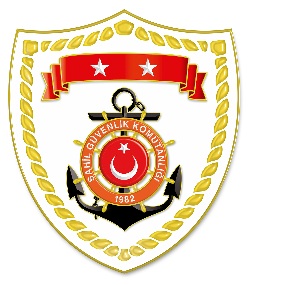 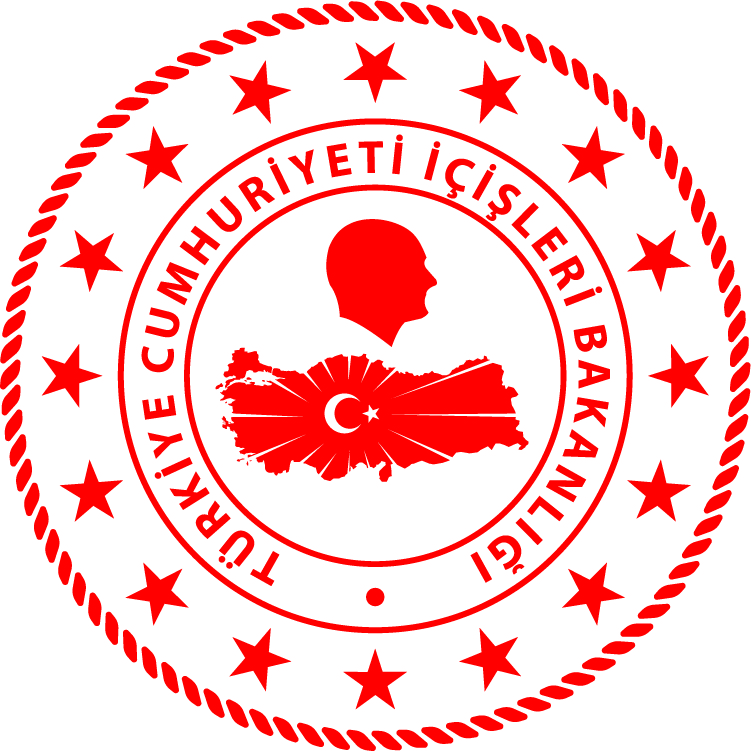 SG Karadeniz Bölge KomutanlığıSG Ege Deniz Bölge KomutanlığıSG Akdeniz Bölge KomutanlığıS.NUTARİHTESPİTUYGULANAN İDARİ PARA CEZASI MİKTARI (TL)CEZANIN KESİLDİĞİİL/İLÇE-MEVKİİAÇIKLAMA105 Ağustos 2022Yasak zamanda palamut avcılığı yapmak742ZONGULDAK/KilimliToplam 
7 işlemde 8.910 TL para cezası uygulanmıştır.205 Ağustos 2022Yasak zamanda palamut avcılığı yapmak (3 işlem)2.598ZONGULDAK/KozluToplam 
7 işlemde 8.910 TL para cezası uygulanmıştır.305 Ağustos 2022Balıkçı Barınağı içerisinde dalarak su ürünleri avcılığı yapmak 742ZONGULDAK/KilimliToplam 
7 işlemde 8.910 TL para cezası uygulanmıştır.406 Ağustos 2022Dalma yöntemiyle avcılık yapmak üzere izin belgesi almamış gemide dalış ekipmanı bulundurmak  3.714GİRESUN/GöreleToplam 
7 işlemde 8.910 TL para cezası uygulanmıştır.506 Ağustos 2022Çaparide olta takımındaki iğne sayısının ondan fazla olması 1.114BARTIN/AmasraToplam 
7 işlemde 8.910 TL para cezası uygulanmıştır.S.NUTARİHTESPİTUYGULANAN İDARİ PARA CEZASI MİKTARI (TL)CEZANIN KESİLDİĞİİL/İLÇE-MEVKİİAÇIKLAMA105 Ağustos 2022Yasak sahada su ürünleri avcılığı yapmak 
(2 işlem)1.856İZMİR/BostanlıToplam 
13 işlemde 34.534 TL para cezası uygulanmıştır.205 Ağustos 2022Akarsu ağzından 500 metre yarıçaplı alanda su ürünleri avcılığı yapmak(3 işlem)8.764İZMİR/AliağaToplam 
13 işlemde 34.534 TL para cezası uygulanmıştır.307 Ağustos 2022İzleme ve rutin program uygulanmayan alanda çift kabuklu yumuşakça avcılığı yapmak (4 işlem)12.625İZMİR/KonakToplam 
13 işlemde 34.534 TL para cezası uygulanmıştır.407 Ağustos 2022Askeri yasak saha içinde su ürünleri avcılığı yapmak(4 işlem)11.289İZMİR/FoçaToplam 
13 işlemde 34.534 TL para cezası uygulanmıştır.S.NUTARİHTESPİTUYGULANAN İDARİ PARA CEZASI MİKTARI (TL)CEZANIN KESİLDİĞİİL/İLÇE-MEVKİİAÇIKLAMA106 Ağustos 2022Su altı tüfeği ile dalış yaparken bulunduğu yeri gösterir şamandıra kullanmamak(2 işlem)2.968ADANA/CeyhanToplam 
3 işlemde 3.710 TL para cezası uygulanmıştır.207 Ağustos 2022Yasak sahada su ürünleri avcılığı yapmak 742MERSİN/ErdemliToplam 
3 işlemde 3.710 TL para cezası uygulanmıştır.